Documento comprovativo de recusa na participação das atividades da Área de Intervenção da Promoção da Saúde em Contexto Escolar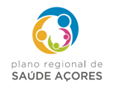 Eu, _______________________________________________________, encarregado de educação do aluno __________________________________________________ DN ___/___/______, ano e turma ___-____, venho por este meio informar que não autorizo o meu educando a participar nas atividades da saúde escolar. Motivo: _____________________________________________________________________________________________________________________________________________________________________________________________________________________Assinatura do Encarregado de Educação:_____________________________________ Documento comprovativo de recusa na participação das atividades da Área de Intervenção da Promoção da Saúde em Contexto EscolarEu, _______________________________________________________, encarregado de educação do aluno __________________________________________________ DN ___/___/______, ano e turma ___-____, venho por este meio informar que não autorizo o meu educando a participar nas atividades da saúde escolar. Motivo: _____________________________________________________________________________________________________________________________________________________________________________________________________________________Assinatura do Encarregado de Educação:_____________________________________